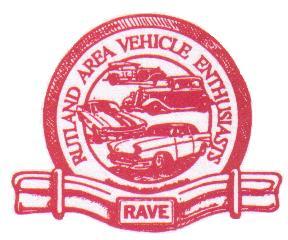 2023 RAVE CAR SHOW AND AUTO FLEA MARKETPRESENTED BY R.A.V.E.VEHICLE REGISTRATION FORM$15.00 PRE-REGISTRATION BY JULY 1st/$20.00 AT SHOW(all pre-registered vehicles will be eligible for a special prize drawing, Saturday the 8th-must be present to win)FIRST NAME:_______________________________ LAST NAME:_______________________________MAILING ADDRESS:___________________________________________________________________CITY:_____________________________________  STATE:________  ZIP:_______________________PHONE: (         ) ____________________ EMAIL:___________________________________________VEHICLE INFORMATION:YEAR:_______________     MAKE:_______________________________   MODEL:________________COLOR:______________   ENGINE:______________________________________________________CLUB AFFILIATION:___________________________________________________________________Note:  I hereby understand that I am responsible for my automobile and its contents or my wares and agree to release from all liability, R.A.V.E. and its officers and members for any damages, injury, lost or stolen property incurred during this event.PRINT, FILL OUT AND MAIL TO: R.A.V.E. – PO BOX 519 – WEST RUTLAND, VT 05777